Art Remote Learning Lesson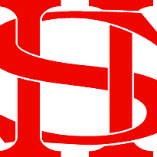 Y7 Culture 5 – Greek ArtPrint off the sheet to work on or do the task on plain paper or in your book. Bring your work to your next lesson. 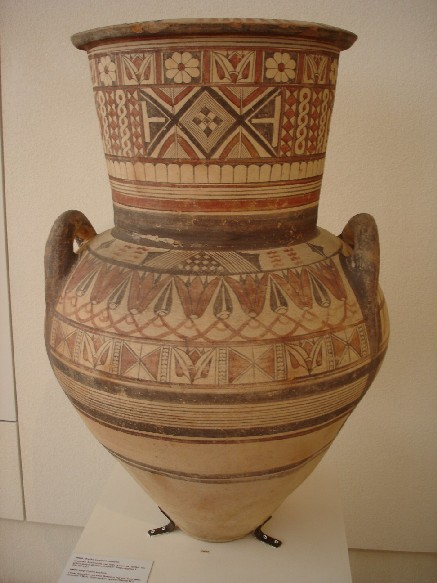 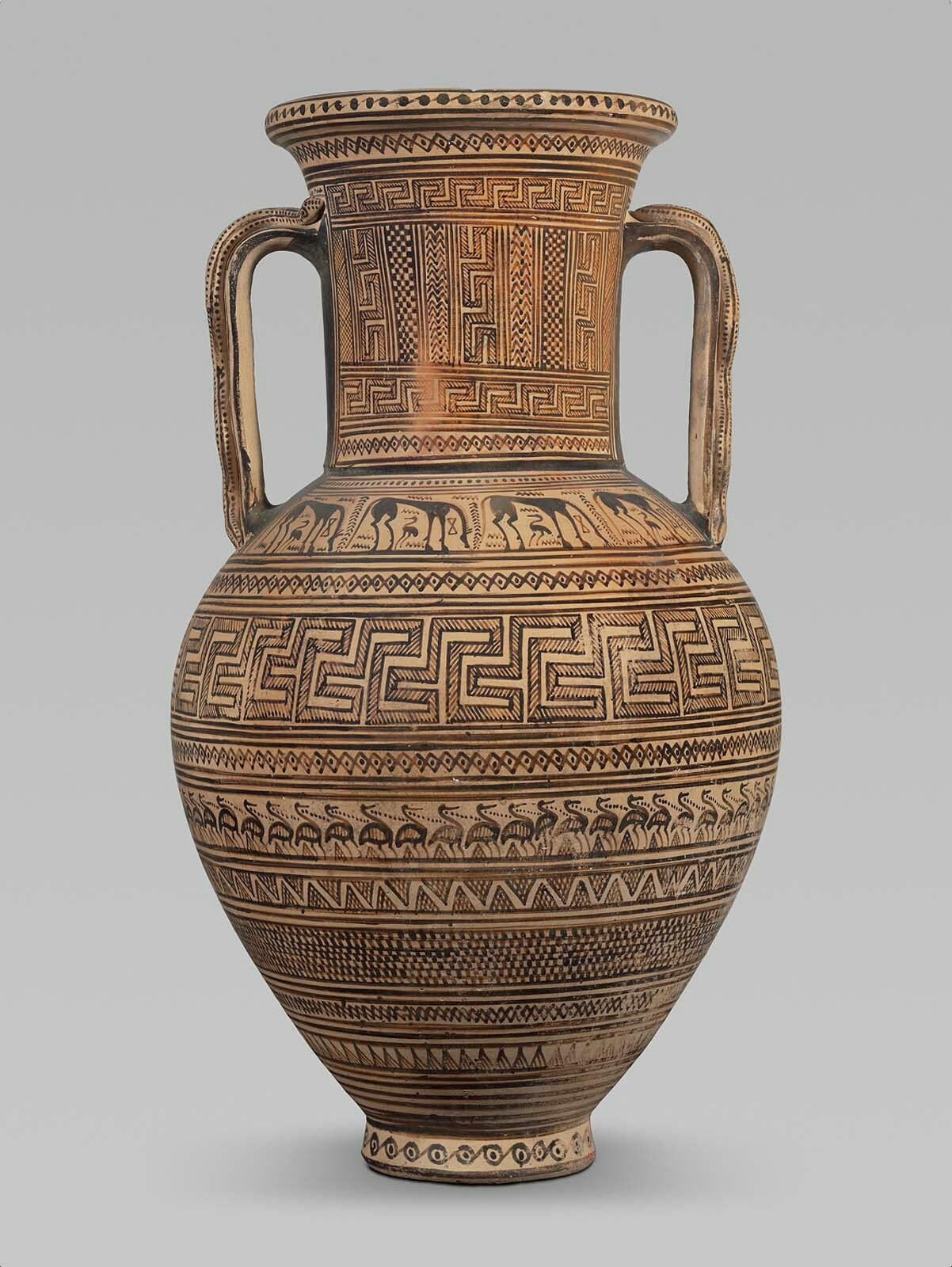 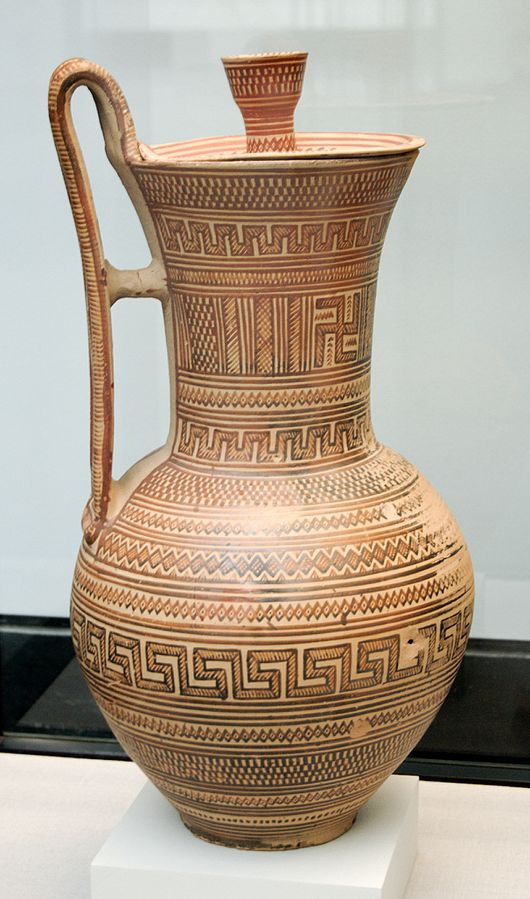 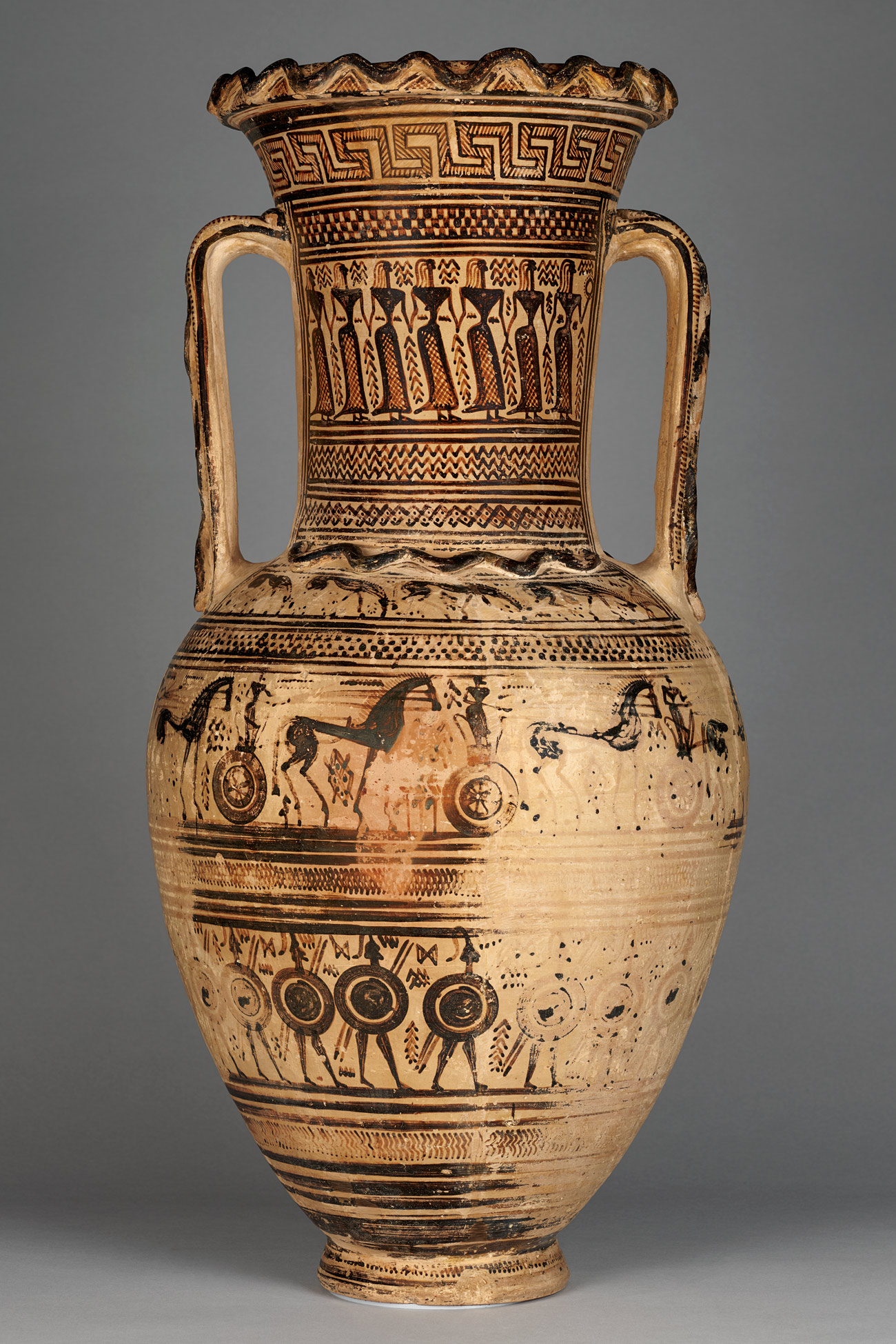 StarterWhat is the most important Formal element being used in these Greek Vases?___________________________________________________________________________________________Main TaskDesign your own Greek Vase in the outline provided.  Look at the examples of Greek patterns to help you. Colour it in traditional natural colours. Choose 4 questions from the HOTS sheet to answer about one of the vases above.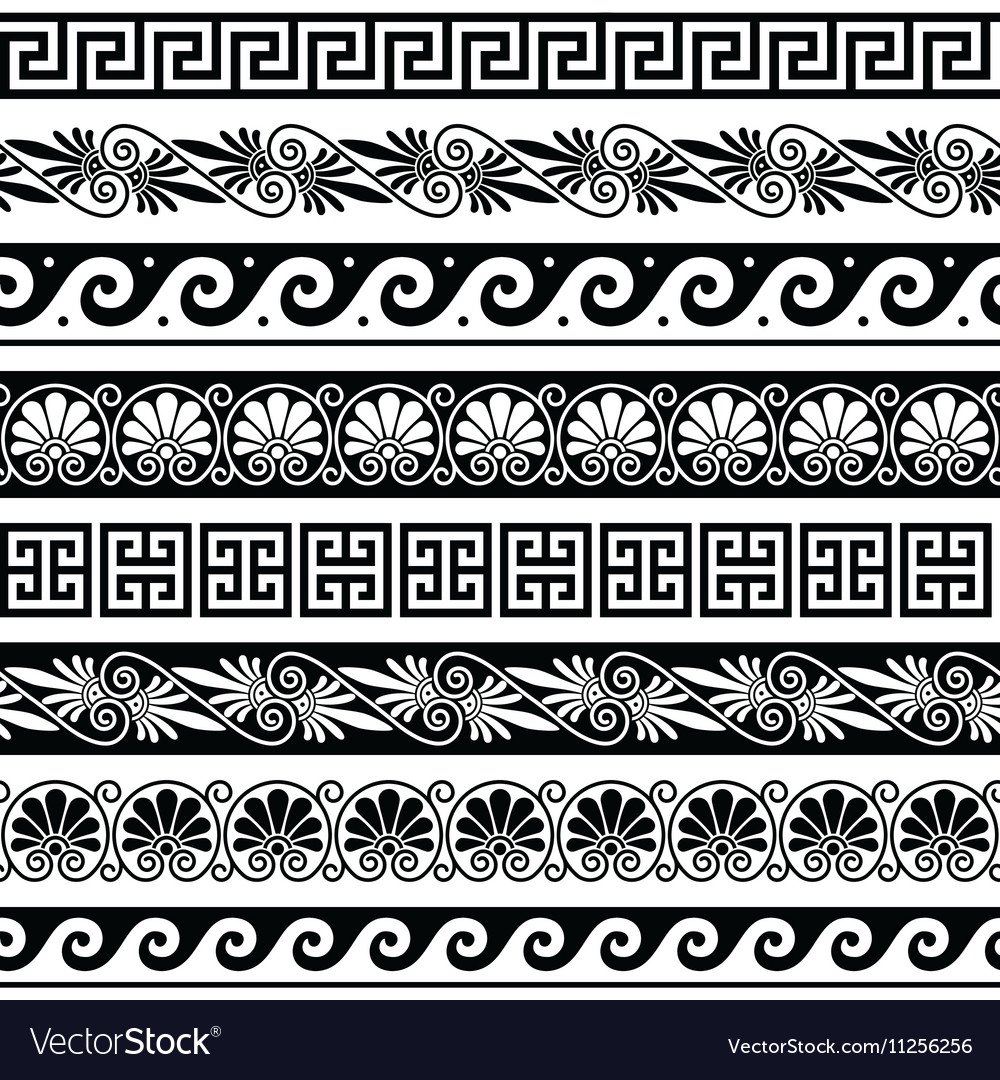 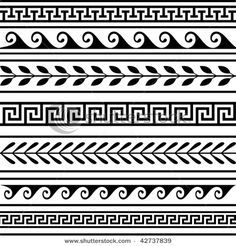 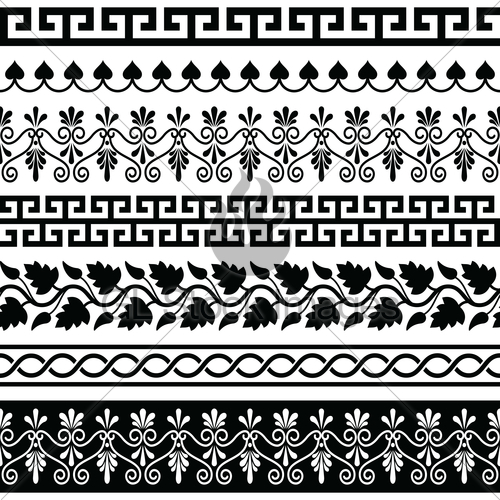 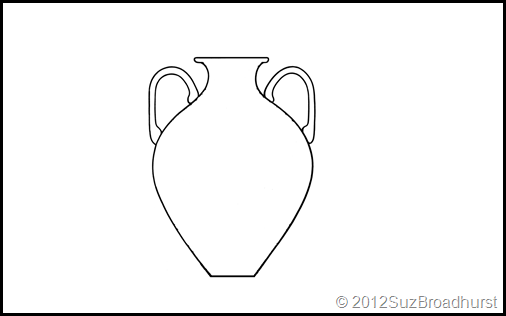 Extension: Design some different shapes for the outline of your vase and complete another design.  This time, use bright and lively colours.Plenary What Went Well:Even Better: